T.C.TUNCELİ VALİLİĞİ    İL MİLLİ EĞİTİM MÜDÜRLÜĞÜ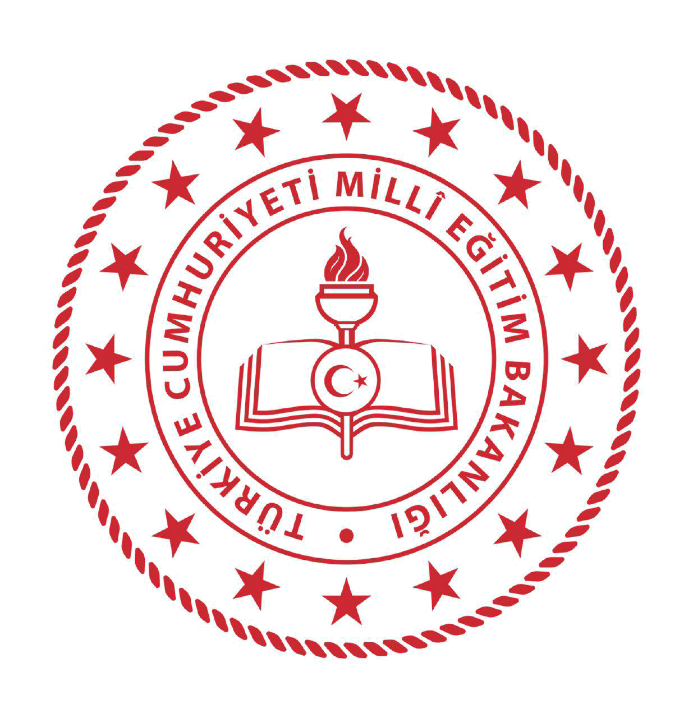 2021-2022EĞİTİM VE ÖĞRETİM YILI ÇALIŞMA TAKVİMİAĞUSTOS AYI AĞUSTOS AYI AĞUSTOS AYI S.NOÇALIŞMANIN ADI/TÜRÜTARİHİ-SAATİ1Her kademedeki Okul ve Kurumun 2021-2022 Eğitim-Öğretim Yılı Çalışma Takvimi Oluşturmaları23-27 Ağustos 20212İlköğretim Okulları Kesin Kayıt Tarihleri 27 Ağustos 2021’ye kadar3Öğretmenlerin Örgün ve Yaygın Eğitim Kurumlarında Mesleki Çalışmaları31 Ağustos -03 Eylül 2021 42021-2022 Eğitim ve Öğretim Yılı Okul Öncesi,İlkokul 1. Sınıf Öğrencilerinin Uyum Eğitimi31 Ağustos-03 Eylül 20215İl Hayat Boyu Öğrenme Komisyonu2021 Ağustos ayı içerisindeEYLÜL AYIEYLÜL AYIEYLÜL AYI1Öğretmenler Kurulu ( Okul Müdürlüğü koordinesi ve başkanlığında) 01 Eylül 2021 2Eğitim Kurumu Sınıf/Alan Zümreleri (Okul Müdürü veya Müdür Yardımcısı koordinesinde)02 Eylül 20213Eğitim Kurumu Sınıf /Alan Zümre Başkanları Kurulu 03 Eylül 2021 4Koordinatör Müdürler Kurulu01-03 Eylül 2021 5Usta Öğretici Değerlendirme Komisyonu01-03 Eylül 202162021-2022 Eğitim ve Öğretim Yılı 1. Kanaat Döneminin Başlaması06 Eylül 2021 Pazartesi 7Ortaöğretim Kurumlarının Eğitim- Öğretim Yılı Başı Sorumluluk Sınavları06 Eylül-12 Eylül 20218Mesleki ve Teknik Anadolu Liselerinde Staj Çalışmalarının Başlaması (Yoğunlaştırılmış eğitime tabi olanlar hariç)06 Eylül 2021 Pazartesi9İlçe Sınıf/Alan Zümreleri (İl/İlçe Milli Eğitim Müdürlüğü Koordinesi ve Başkanlığında)06 Eylül 2021 10Eğitim Bölgesi Müdürleri Kurulu06-10 Eylül 202111İl Sınıf /Alan Zümreleri (İl Milli Eğitim Müdürlüğü koordinesi ve başkanlığında)07 Eylül 2021 12Rehberlik Hizmetleri İl Danışma Kurulu Toplantısı 08 Eylül 20211315 Temmuz Demokrasi ve Milli Birlik Günü Anma Programları13-17 Eylül 202114İlköğretim Haftası13-17 Eylül 202115İl Rehber Öğretmenler Koordinasyon Toplantısı14 Eylül 202116Halk Eğitim Merkezlerinde Kursların Başlaması15 Eylül 2021 Pazartesi17Yoğunlaştırılmış Eğitim Uygulanan Mesleki ve Teknik Anadolu Liselerinde Yiyecek İçecek Hizmetleri ve Eğlence Hizmetleri Alanlarında;1) Yıl sonu beceri eğitiminin sona ermesi2) Yıl sonu beceri eğitimi sınavları öncesi toplantı3) Öğrencilerin yıl sonu beceri sınavları4) 11. ve 12.sınıf öğrencilerinin sene başıöğretmenler kurulu ve zümre toplantıları1) 17 Eylül 20212) 20-21 Eylül 20213) 22-24 Eylül 20214) 27-30 Eylül 202118Bünyesinde yoğunlaştırılmış eğitim uygulanan Meslek Liselerinde yiyecek içecek hizmetleri ve eğlence hizmetleri alanlarında; 1) Yıl sonu beceri sınavları sonrası izinler2) 11. ve 12. Sınıf öğrencilerinin teorik eğitimine başlaması1) 17 Eylül-4 Ekim 20212) 4 Ekim 202119İl/İlçe Milli Eğitim Komisyonu2021 Eylül Ayı İçerisinde20İl Milli Eğitim Danışma Komisyonu2021 Eylül Ayı İçerisinde21Mesleki ve Teknik Eğitim Tanıtım ve Yöneltme Çalışmaları Eylem Planının Hazırlanması 2021 Eylül Ayı İçerisinde22Mesleki Açıköğretim Lisesine İlk KayıtlarBakanlıkça Belirlenecek TarihlerdeEKİM AYIEKİM AYIEKİM AYI1Sanat ve Spor Kurulu (İl Milli Eğitim Müdürlüğü koordinesi ve başkanlığında)04-08 Ekim 20212Okul Rehberlik ve Psikolojik Danışma Hizmetleri Yürütme Komisyonunun Oluşturulması; Okul Rehberlik Hizmetleri Çerçeve Planının Hazırlanması ve Rehberlik ve Araştırma Merkezine gönderilmesi04-08 Ekim 20213İlkokul, Ortaokul ve Ortaöğretim ( Liselerin ) Rehberlik Hizmetleri Yıllık Çerçeve Eğitim Planının RAM’a gönderilmesi11-15 Ekim 20214Cumhuriyet Bayramı 28 Ekim 2021 Perşembe saat 13.00’te başlar 29 Ekim 2021 Cuma günü akşamı sona erer.5Ortaokullar İçin Sınıf /Şube Öğretmenler Kurulu 2021 Ekim Ayı İçerisinde 6Mesleki Eğitim Merkezlerinde Ustalık Kalfalık Uygulama Sınavları1-27 Ekim 2021 KASIM AYIKASIM AYIKASIM AYI1Atatürk Haftası 10 -16 Kasım 202122021-2022 Eğitim ve Öğretim Yılı 1.Dönem Ara Tatili15 Kasım 2021 Pazartesi-19 Kasım 2021 Cuma3Öğretmenler Günü 24 Kasım 2021 Çarşamba4Eğitim Kurumu Sınıf/Alan Zümreleri (Ortaöğretim Kurumlarında)2021 Kasım Ayı İçerisinde5Ortaöğretim Kurumları Sınıf /Şube Öğretmenler Kurulu 2021 Kasım Ayı İçerisindeARALIK AYIARALIK AYIARALIK AYI1Dünya Engelliler Günü3 Aralık 20212Mesleki Eğitim Merkezlerinde Ustalık Kalfalık Uygulama Sınavları1-27 Aralık 2021 3Sanat ve Spor Kurulu (İl Milli Eğitim Müdürlüğü koordinesi ve başkanlığında)27-31 Aralık 2021OCAK AYI OCAK AYI OCAK AYI 1Yılbaşı Tatili01 Ocak 2022 Cumartesi2Ortaokul ve Liselerde Davranış Değerlendirme ve Disiplin Raporlarının Hazırlanması17-21 Ocak 20223Mesleki Açık Öğretim Lisesi Öğrencilerinden İşletmelerde Beceri Eğitimi Yapan Öğrencilerin I. Dönem Sonu Beceri Sınavları 2022 Ocak Ayı İçerisinde42021-2022 Eğitim ve Öğretim Yılı 1. Kanaat Döneminin Sona Ermesi  21 Ocak 2022 Cuma 5Örgün ve Yaygın Eğitim Kurumlarında 1. Yarıyıl Tatili24 Ocak 2022 Pazartesi‐ 04 Şubat 2022 CumaŞUBAT AYIŞUBAT AYIŞUBAT AYI1İlçe Milli Eğitim Müdürleri Kurulu (İl Milli Eğitim Müdürlüğü koordinesi ve başkanlığında)31 Ocak-1 Şubat 20222Koordinatör Müdürler Kurulu31 Ocak-04 Şubat 20223İlçe Eğitim Kurumu Müdürleri Kurulu (İlçe Milli Eğitim Müdürlüğü koordinesi ve başkanlığında) 02-04 Şubat 202242021-2022 Eğitim ve Öğretim Yılı 2. Kanaat Döneminin Başlaması07 Şubat 2022 Pazartesi 5Öğretmenler Kurulu ( Okul Müdürlüğü koordinesi ve başkanlığında) 07 Şubat 20226Eğitim Kurumu Sınıf/Alan Zümreleri (Okul Müdürü veya Müdür Yardımcısı koordinesinde)08 Şubat 20227Eğitim Kurumu Sınıf /Alan Zümre Başkanları Kurulu 09 Şubat 20228İlçe Sınıf/Alan Zümreleri (İl/İlçe Milli Eğitim Müdürlüğü Koordinesi ve Başkanlığında)10 Şubat 20229İl Sınıf /Alan Zümreleri (İl Milli Eğitim Müdürlüğü koordinesi ve başkanlığında)11 Şubat 202210Eğitim Bölgesi Müdürleri Kurulu07-11 Şubat 202211Ortaöğretim Sorumluluk Sınavları 07-13 Şubat 202212Yoğunlaştırılmış eğitim uygulanan yiyecek içecek hizmetleri, konaklama ve seyahat hizmetleri alanlarında okuyan öğrencilerin 2021-2022 eğitim- öğretim yılında mesleki eğitimi görecek öğrencilerin iş yeri planlanması (10. ve 11. Sınıflar) 7 Şubat-25 Nisan 202213İl Geneli Rehber Öğretmenler Koordinasyon Toplantısı11 Şubat 202214Mesleki Liselerde İşletmelere Öğrenci Gönderme Komisyon Toplantısı14-18 Şubat 202215Ortaokullar İçin Sınıf /Şube Öğretmenler Kurulu 2022 Şubat Ayı İçerisinde16Taşımalı Eğitim (Temel Eğitim) Planlama Komisyonu Çalışmaları 2022 Şubat Ayı İçerisinde17Mesleki Eğitim Merkezlerinde Ustalık Kalfalık Uygulama Sınavları1-27 Şubat 2022 MART AYIMART AYIMART AYI1Sanat ve Spor Kurulu (İl Milli Eğitim Müdürlüğü koordinesi ve başkanlığında)01-04 Mart 20222İstiklal Marşı’nın Kabulü ve Mehmet Akif Ersoy’u Anma Günü 12 Mart 2022 Cumartesi3Şehitler Günü18 Mart 2022 Cuma4Kayıt Bölgesi Belirleme Komisyonu Toplantısı (İlkokul ve Ortaokullarda)2022 Mart Ayı İçerisinde 5Mesleki Eğitim Kurumlarında Staj ya da Yaz Uygulaması Yapılacak İşletmelerin ve Kontenjanlarının Belirlenmesi2022 Mart Ayı İçerisinde NİSAN AYINİSAN AYINİSAN AYI12021-2022 Eğitim ve Öğretim Yılı 2.Dönem Ara Tatili11 Nisan 2022 Pazartesi-15 Nisan 2022 Cuma2Yiyecek içecek hizmetleri, konaklama ve seyahat hizmetleri alanlarında okuyan öğrencilerin sorumluluk sınavları(Sadece 10. 11. ve 12. Sınıflar)18-22 Nisan 20223Yiyecek içecek hizmetleri, konaklama ve seyahat hizmetleri alanlarında okuyan öğrencilerin beceri eğitimi öncesi izinleri (Sadece 10. ve 11. Sınıflar)18-29 Nisan 2022 4Yiyecek içecek hizmetleri, konaklama ve seyahat hizmetleri alanlarında okuyan öğrencilerin 2021-2022 eğitim-öğretim yılı teorik eğitiminin sona ermesi (Sadece 10.11 ve 12. Sınıflar)22 Nisan 20225Ulusal Egemenlik ve Çocuk Bayramı23 Nisan 2022 Cumartesi6Sanat ve Spor Kurulu (İl Milli Eğitim Müdürlüğü koordinesi ve başkanlığında)25-29 Nisan 20227Eğitim Kurumu Sınıf/Alan Zümreleri  (Ortaöğretim Kurumlarında)2022 Nisan Ayı İçerisinde8Ortaöğretim Kurumları Sınıf /Şube Öğretmenler Kurulu 2022 Nisan Ayı İçerisinde9Okul Öncesi Eğitim Kurumlarının Ücret Tespit Komisyonu Toplantısı2022 Nisan Ayı İçerisinde10Mesleki Eğitim Merkezlerinde Ustalık Kalfalık Uygulama Sınavları1-27 Nisan 202211İlköğretim ve Ortaöğretim Kurumları Bursluluk Sınavı (5,6,7,8,9,10,11. Sınıflar ve hazırlık sınıfı)Bakanlıkça Belirlenecek Tarihte12Taşımalı Eğitim (Temel Eğitim) İl Değerlendirme Komisyonu Çalışması2022 Nisan Ayının Son Haftası MAYIS AYI MAYIS AYI MAYIS AYI 1Emek ve Dayanışma Günü1 Mayıs 2022 Pazar2Ramazan Bayramı 02 Mayıs 2022 Pazartesi günü saat 13.00’te başlar, 05 Mayıs 2022 Perşembe sona erer3Yiyecek içecek hizmetleri, konaklama ve seyahat hizmetleri alanlarında okuyan öğrencilerinin beceri eğitimine başlaması06 Mayıs 20224Atatürk’ü Anma ve Gençlik ve Spor Bayramı 19 Mayıs 2022 Perşembe5Eğitim Kurumu Sınıf/Alan Zümreleri (Mesleki ve Teknik Anadolu Liselerinde Staj Yapacak Öğrencilerin Belirlenmesi)23-27 Mayıs 20226Mesleki ve Teknik Eğitimde Tanıtım ve Yöneltme Çalışmaları 2022 Mayıs Ayı İçerisinde7Taşımalı Eğitim (Ortaöğretim ve Özel Eğitim) Planlama Komisyonu Çalışmaları2022 Mayıs Ayı İçerisinde HAZİRAN AYIHAZİRAN AYIHAZİRAN AYI1Merkezi Sınavla Öğrenci Alan Ortaöğretim Kurumları İçin Yapılacak Sınav (8.Sınıflar)Bakanlıkça Belirlenecek Tarihte2Hayat Boyu Öğrenme Haftası (Yıl Sonu Sergileri)01-05 Haziran 20223Ortaokullar İçin Sınıf /Şube Öğretmenler Kurulu01-17 Haziran 20224İlçe Milli Eğitim Müdürleri Kurulu (İl Milli Eğitim Müdürlüğü koordinesi ve başkanlığında)06-10 Haziran 20225Ortaöğretim kurumlarının eğitim- öğretim yılı sonu sorumluluk sınavları06-17 Haziran 20226İl Rehber Öğretmenler Genel Koordinasyon Toplantısı10 Haziran 20227Mesleki ve Teknik Anadolu Liselerinde İşletme Eğitimini Tamamlayan Öğrenciler İçin; 1) Yıl Sonu Beceri Sınavı Öncesi Öğretmenler Kurulu Toplantısı 2) Yıl Sonu Beceri Sınavları 1) 09-10 Haziran 20222) 13-16 Haziran 20228Koordinatör Müdürler Kurulu13-17 Haziran 20229İlçe Eğitim Kurumu Müdürleri Kurulu (İlçe Milli Eğitim Müdürlüğü koordinesi ve başkanlığında)13-17 Haziran 202210Rehberlik Hizmetleri İl Danışma Kurulu Toplantısı 15 Haziran 2022112021-2022 Eğitim ve Öğretim Yılı 2. Kanaat Döneminin Sona Ermesi  17 Haziran 2022 Cuma 12Tüm Okul Türlerinde Yıl Sonu Meslekî Çalışmalar 20‐30 Haziran 202213Öğretmenler Kurulu (Okul Müdürlüğü koordinesi ve başkanlığında) 20 Haziran 202214Eğitim Kurumu Sınıf/Alan Zümreleri (Okul Müdürü veya Müdür Yardımcısı koordinesinde) 21 Haziran 202215Eğitim Kurumu Sınıf /Alan Zümre Başkanları Kurulu 22 Haziran 202216İlçe Sınıf/Alan Zümreleri (İl/İlçe Milli Eğitim Müdürlüğü Koordinesi ve Başkanlığında)23 Haziran 202217İl Sınıf /Alan Zümreleri (İl Milli Eğitim Müdürlüğü koordinesi ve başkanlığında)24 Haziran 202218Eğitim Bölgesi Müdürleri Kurulu27 -30 Haziran 202219Yöneticilerin Yer Değiştirme İş ve İşlemleri Haziran-Eylül 202220Öğretmenlerin Yer Değiştirme İş ve İşlemleri1) Öğretmenlerin isteğe bağlı yer değiştirme iş ve işlemleri2) Öğretmenlerin özür durumuna bağlı yer değiştirme iş ve işlemleri Yaz tatillerinde1) Temmuz ve Ağustos 2022 2) Yarıyıl ve yaz tatillerinde Ocak, Şubat, Temmuz ve Ağustos aylarında 202221Mesleki Eğitim Merkezlerinde Ustalık Kalfalık Uygulama Sınavları1-27 Haziran 2022 22Yükseköğretim Kurumları Sınavı (TYT,AYT,YDT)ÖSYM Tarafından Belirlenecek Tarihlerde23Okulların Hazırlamış Oldukları Rehberlik Hizmetleri Çalışma Raporlarının Sisteme Girilmesi2022 Haziran Ayı İçerisinde 24Taşımalı Eğitim (Ortaöğretim ve Özel Eğitim) İl Değerlendirme Komisyonu Çalışması2022 Haziran Ayı İçerisinde25İl/İlçe Milli Eğitim Komisyonu2022 Haziran Ayı İçerisinde26İl Milli Eğitim Danışma Komisyonu2022 Haziran Ayı İçerisindeTEMMUZ AYITEMMUZ AYITEMMUZ AYI1Okul Öncesi, İlkokul, Ortaokul, Ortaöğretim ve Yaygın Eğitim Kurumlarında Görev Yapan Öğretmenlerin Tatile Girmesi01 Temmuz 20222Aday Çırak ve Çırak Öğrenci Kayıt Tarihleri (8.sınıfı tamamlayan öğrencilerin 2021-2022 Eğitim ve Öğretim yılı için)01 Temmuz‐02 Eylül 20223Kurban Bayramı 09 Temmuz 2022 Cumartesi günü saat 13.00’te başlar, 13 Temmuz 2022 Çarşamba günü sona erer415 Temmuz Demokrasi ve Milli Birlik Günü15 Temmuz 2022 Cuma5Halk Eğitim Merkezlerinde Kursların Bitmesi15 Temmuz 2022 Cuma6Okul Öncesi Eğitim ve İlköğretim Kurumlarında Yeni Öğrenci Kayıtlarının Başlaması 2022 Temmuz Ayının İlk İş Günü7İlçe Hayat Boyu Öğrenme Komisyonu2022 Temmuz Ayı İçerisinde8TYT-AYT ve Ortaöğretime Geçiş Öğrenci Danışma Merkezlerinin Oluşturulması 2022 Temmuz Ayı İçerisinde9Ortaöğretim Kurumlarına Yerleştirme İşlemleri İçin Tercihlerin Okul İdaresi Tarafından AlınmasıBakanlıkça Belirlenecek TarihlerdeAĞUSTOS AYI AĞUSTOS AYI AĞUSTOS AYI 1Ortaöğretim Kurumlarına Tercih ve Yerleştirme Takvimine Göre Kayıt Kabul İşlemlerinin YapılmasıBakanlıkça Belirlenecek Tarihlerde2Mesleki Eğitim Merkezlerinde Ustalık Kalfalık Uygulama Sınavları1-27 Ağustos 20223İlçe Milli Eğitim Müdürleri Kurulu (İl Milli Eğitim Müdürlüğü koordinesi ve başkanlığında)22-23 Ağustos 20224İlçe Eğitim Kurumu Müdürleri Kurulu (İlçe Milli Eğitim Müdürlüğü koordinesi ve başkanlığında)24-26 Ağustos 20225Zafer Bayramı30 Ağustos 2022 Salı6İl Hayat Boyu Öğrenme Komisyonu2022 Ağustos ayı içerisinde2022-2023 Eğitim ve Öğretim Yılının Başlaması 12 Eylül 2022 Pazartesi Günü2022-2023 Eğitim ve Öğretim Yılının Başlaması 12 Eylül 2022 Pazartesi Günü2022-2023 Eğitim ve Öğretim Yılının Başlaması 12 Eylül 2022 Pazartesi Günü